TabulkyUsnadňují práci při tvorbě legend. Tabulky fungují obdobně jako v aplikaci EXCEL.VYTVOŘENÍ VLASTNÍ TABULKY1. Formát – styl tabulky 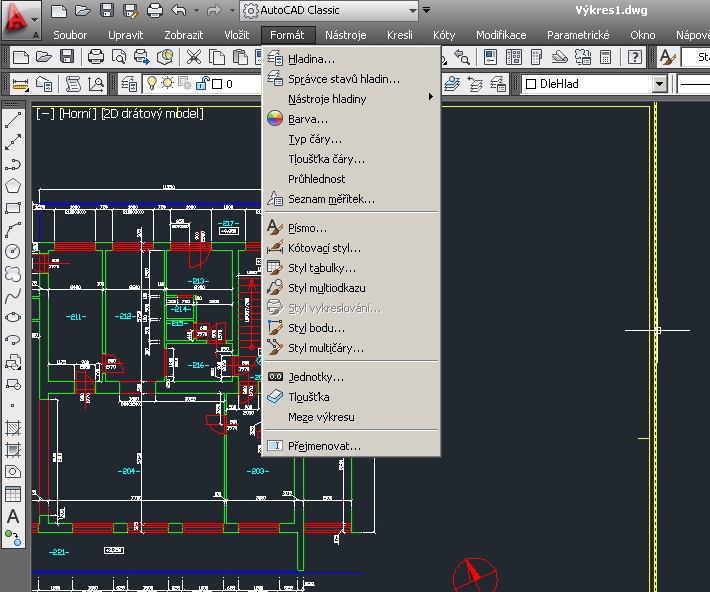 2. Nový – kopie Standard – název Legenda - Pokračovat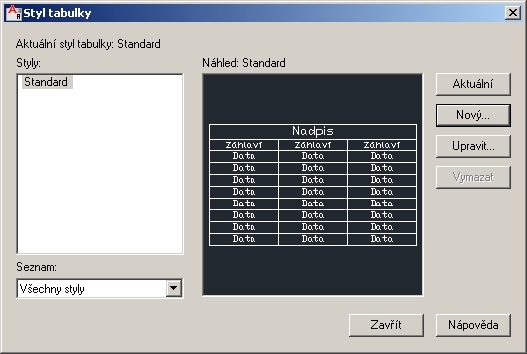 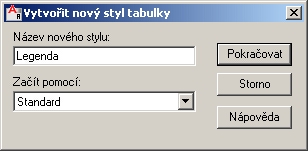 3. Data – lze si nadefinovat barvu – text – písmo (viz výuková hodina Nastavení písma) 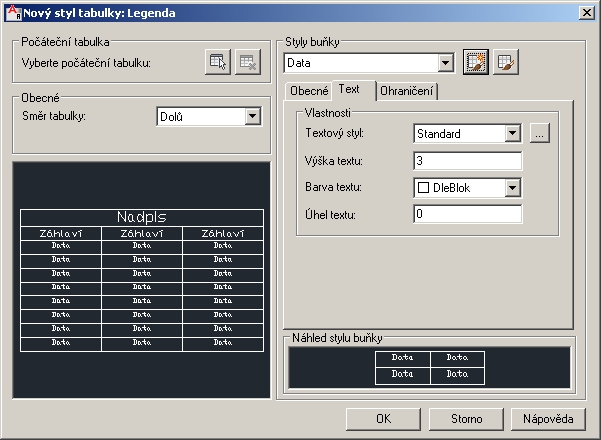 4. To samé provést pro : Název a záhlaví 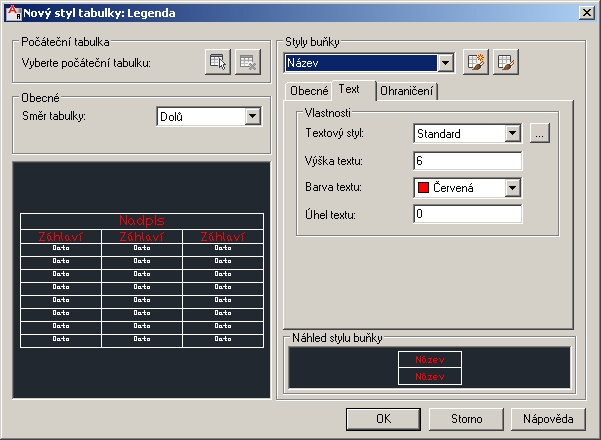 5. Po nadefinování: OK – Legenda – aktuální - zavřít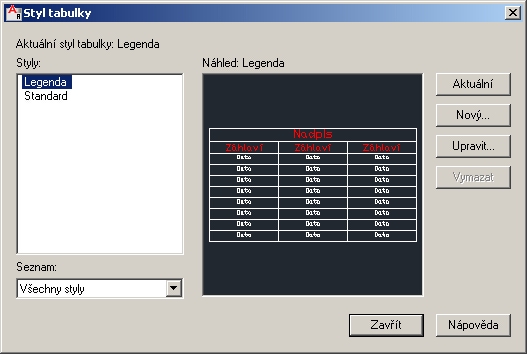 6. Vložení tabulkyKresli – tabulka – vložení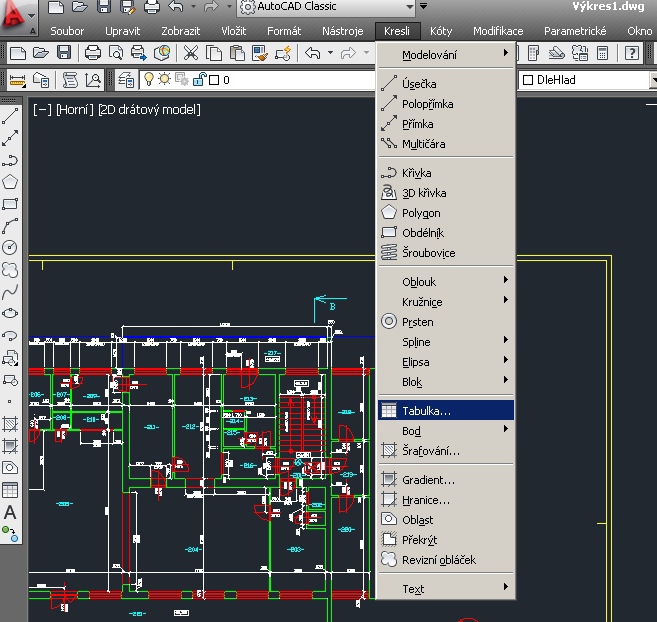 Počet sloupců a řádků si nadefinuj.V případě potřeby si lze řádky kdykoli vložit (viz EXCEL)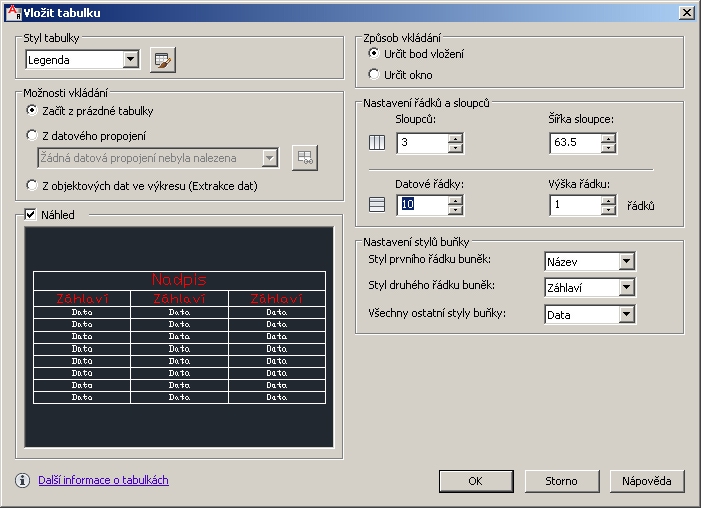 POZOR: tabulka je nadefinována pro M1:1. Proto je nutné si tabulku zvětšit pro požadované měřítko například 50x, 100x atd.Pomocí ikona Měřítko.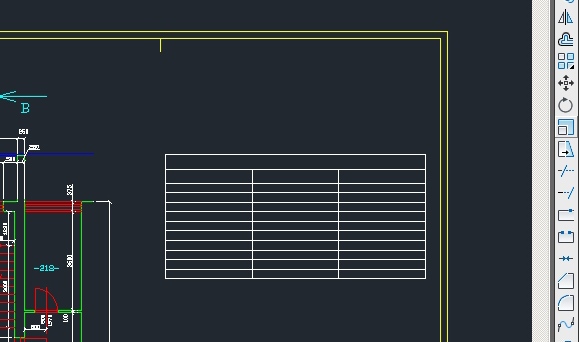 7. Editace – vyplnění tabulkyMyší označit tabulku a objeví se textový editor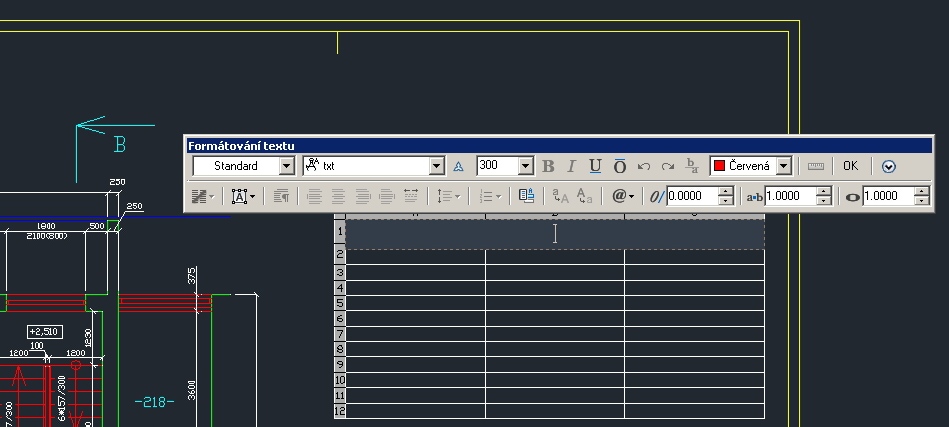 Editace například vložení řádku nebo zarovnání (střední, levé, pravé apod)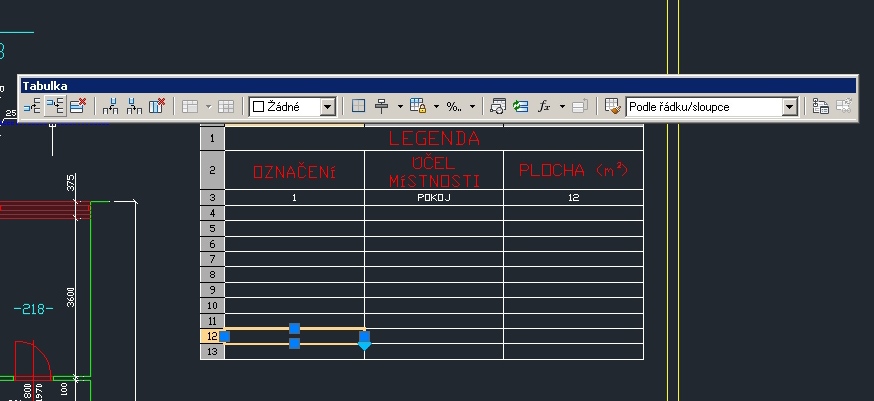 8. Zvětšení a rozšíření tabulky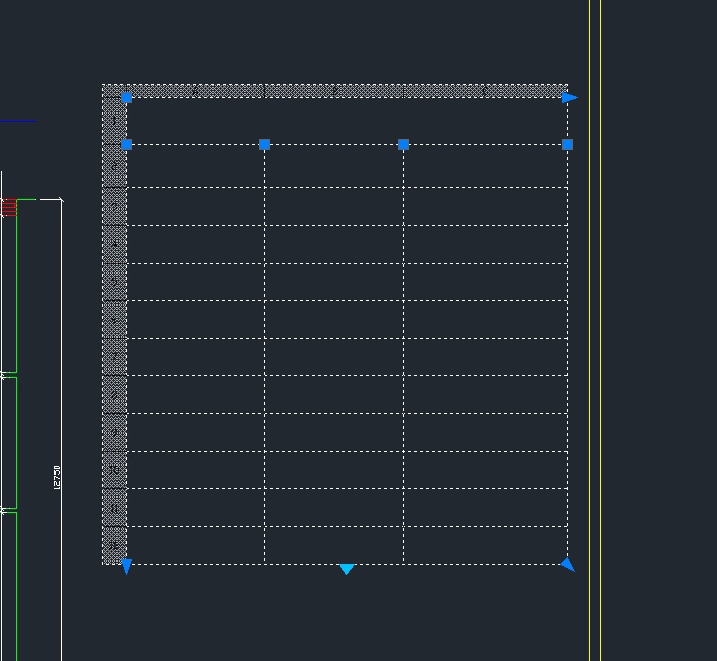 Úkol:Do výkresu půdorysu do ZAS nedefinuj a vyplň tabulku.Uložení: Tabulka